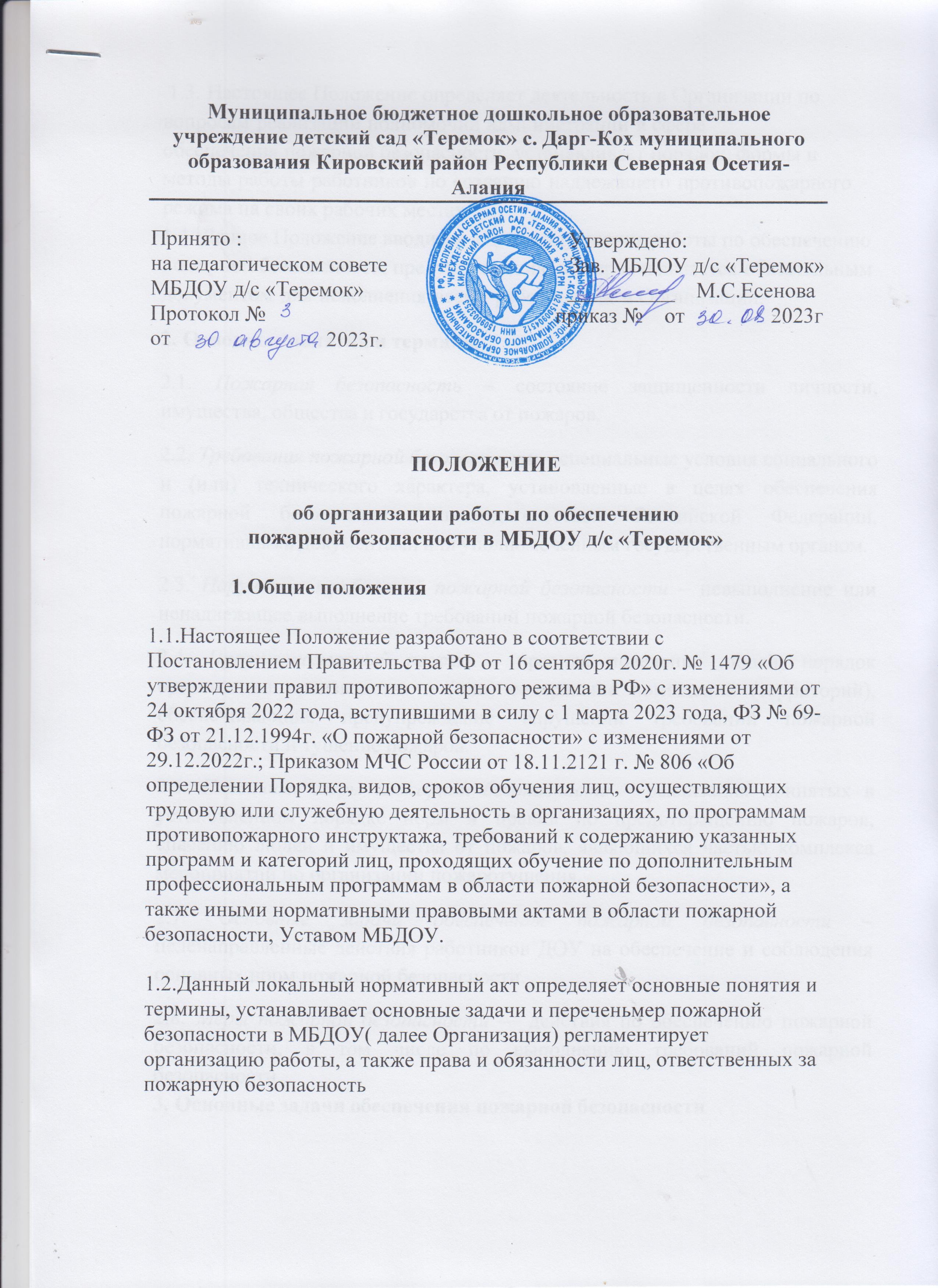 Настоящее Положение определяет деятельность в Организации по вопросам реализации полномочий администрации в сфере обеспечения пожарной безопасности, устанавливает порядок, формы иметоды работы работников по созданию надлежащего противопожарного режима на своих рабочих местах.Данное Положение вводится в целях улучшения работы по обеспечению пожарной безопасности, предупреждению пожаров и является обязательным документом для исполнения всеми работниками в Организации.Основные понятия и терминыПожарная	безопасность	–	состояние	защищенности	личности, имущества, общества и государства от пожаров.Требования пожарной безопасности – специальные условия социального и (или) технического характера, установленные в целях обеспечения пожарной безопасности законодательством Российской Федерации, нормативными документами или уполномоченным государственным органом.Нарушение требований пожарной безопасности – невыполнение или ненадлежащее выполнение требований пожарной безопасности.Противопожарный режим – правила поведения людей, порядок организации производства и (или) содержание помещений (территорий), обеспечивающие предупреждение нарушений требований пожарной безопасности и тушение пожаров.Первичные меры пожарной безопасности – реализация принятых в установленном порядке норм и правил по предотвращению пожаров, спасению людей и имущества от пожаров, являющихся частью комплекса мероприятий по организации пожаротушения.Основные задачи обеспечения пожарной безопасности – целенаправленные действия работников ДОУ на обеспечение и соблюдения основных норм пожарной безопасности.Меры пожарной безопасности — действия по обеспечению пожарной безопасности, в том числе по выполнению требований пожарной безопасности.Основные задачи обеспечения пожарной безопасностиОсновными задачами обеспечения пожарной безопасности в Организации являются:организация	и	осуществление	профилактики	по	предупреждению пожаров;спасение	людей	и	имущества	в	случае	возникновения	пожара	в Организации;организация и осуществление тушения пожара Организации;ликвидация последствий возможного пожара в Организации.Перечень первичных мер пожарной безопасностиК первичным мерам пожарной безопасности в Организации относятся:обучение сотрудников Организации мерам пожарной безопасности;организация деятельности добровольной пожарной дружины;оповещение сотрудников Организации в случае возникновения пожара;соблюдение требований пожарной безопасности в Организации;оснащение	Организации	первичными	средствами	пожарной безопасности;проведение противопожарного инструктажа;обеспечение доступности вызова служб пожарной безопасности;своевременная очистка территории Организации от горючих отходов, мусора, сухой растительности;содержание	в	исправном	состоянии	подъездов	к	зданиям	и сооружениям Организации;содержание	в	исправном	состоянии	противопожарной	системы оповещения;содержание в исправном состоянии наружного освещения Организации в темное время суток.Организация работы по обеспечению пожарной безопасностиПерсональная ответственность за обеспечение пожарной безопасности в Организации в соответствии с действующим законодательством Российской Федерации возлагается на руководителя ДОУ.Руководитель ДОУ обязан:разрабатывать	и	осуществлять	меры	по	обеспечению	пожарной безопасности в Организации;выполнять предписания, постановления и иные законные требования должностных лиц Государственной противопожарной службы;проводить противопожарную пропаганду, а также обучать сотрудников Организации мерам пожарной безопасности;обеспечивать		эксплуатацию	здания,	сооружений	Организации	в соответствии	с	требованиями	Федерального	закона	"Техническийрегламент о требованиях пожарной безопасности" и (или) проектной документации;обеспечивать соблюдение требований пожарной безопасности и выполнение инструкции о мерах пожарной безопасности, контролировать соблюдение противопожарного режима в Организации, принимать меры по устранению недостатков;определять сроки и порядок проведения противопожарного инструктажа;организовывать проведение перед началом каждого учебного года с воспитанниками детского сада занятия по изучению требований пожарной безопасности, в том числе по умению пользоваться средствами индивидуальной защиты органов дыхания человека от опасных факторов пожара и первичными средствами пожаротушения;обеспечивать проведение не реже 1 раза в полугодие практических тренировок по эвакуации детей, работников, посетителей и других лиц, находящихся в здании и сооружениях Организации;обеспечивать категорирование по пожарной опасности, а также определение класса зоны в соответствии с главами 5, 7 и 8 Федерального закона "Технический регламент о требованиях пожарной безопасности" помещений (пожарных отсеков) производственного и складского назначения с обозначением их категорий и классов зон на входных дверях помещений с наружной стороны и на установках в зоне их обслуживания на видном месте;обеспечивать соблюдение проектных решений в отношении пределов огнестойкости строительных конструкций и инженерного оборудования;осуществлять с периодичностью, указанной в технической документации, или не реже 1 раз в год проверку состояния огнезащитного покрытия строительных конструкций и инженерного оборудования в соответствии с нормативными документами по пожарной безопасности, а также технической документацией изготовителя средства огнезащиты и (или) производителя огнезащитных работ;обеспечивать содержание наружных пожарных лестниц, наружных открытых лестниц, предназначенных для эвакуации людей из здания и сооружений Организации при пожаре, а также ограждений на крышах (покрытиях) зданий и сооружений в исправном состоянии, их очистку от снега и наледи в зимнее время;организовывать не реже 1 раза в 5 лет проведение эксплуатационных испытаний пожарных лестниц, металлических наружных открытых лестниц, предназначенных для эвакуации людей из здания и сооружений Организации при пожаре, ограждений на крышах;обеспечивать ведение и внесение информации в журнал эксплуатации систем противопожарной защиты;организовывать разработку планов эвакуации людей при пожаре;запретить приказом курение на территории, в зданиях, сооружениях и помещениях Организации;обеспечивать при эксплуатации эвакуационных путей и выходов соблюдение проектных решений (в части освещенности, количества, размеров и объемно-планировочных решений эвакуационных путей и выходов, а также наличия на путях эвакуации знаков пожарной безопасности) в соответствии с требованиями части 4 статьи 4 Федерального закона "Технический регламент о требованиях пожарной безопасности";обеспечивать наличие и исправное состояние устройств для самозакрывания противопожарных дверей, а также дверных ручек, замков, уплотнений и порогов противопожарных дверей, предусмотренных изготовителем;обеспечивать наличие телефонной связи;обеспечивать наличие знаков пожарной безопасности, обозначающих в том числе пути эвакуации и эвакуационные выходы, места размещения первичных средств пожаротушения и аптечек первой помощи;организовывать работы по ремонту, техническому обслуживанию и эксплуатации средств обеспечения пожарной безопасности и пожаротушения;обеспечивать наличие на стендах инструкции о порядке действия дежурного персонала при получении сигналов о пожаре и неисправности установок (устройств, систем) противопожарной защиты Организации;обеспечивать здания и сооружения детского сада первичными средствами пожаротушения согласно установленным нормам, а также соблюдение сроков перезарядки огнетушителей, освидетельствования и своевременной замены, указанных в паспорте огнетушителя;обеспечивать выполнение работ по очистке вытяжных устройств, аппаратов и трубопроводов от пожароопасных отложений;обеспечивать исправное состояние систем защиты от статического электричества;обеспечивать оперативное сообщение в службу пожарной охраны о возникновении пожара в Организации;обеспечивать подразделениям пожарной охраны доступ в любые помещения Организации для целей эвакуации и спасения людей, ограничения распространения, локализации и тушения пожара;оказывать содействие пожарной охране во время ликвидации пожара, установлении причин и условий их возникновения и развития, выявлять лиц, виновных в нарушении требований пожарной безопасности, по вине которых возник пожар;предоставлять в установленном порядке во время тушения пожара на территории Организации необходимые силы и средства, участвующие в выполнении мероприятий, направленных на ликвидацию пожаров;предоставлять по требованию должностных лиц Государственнойпротивопожарной службы сведения и документы о состоянии пожарной безопасности в Организации, а также произошедших на ее территории пожарах и их последствиях;обеспечивать выполнение предписаний, постановлений, своевременное исполнение мероприятий по противопожарной безопасности, предложенных органами государственного пожарного надзора и предусмотренных приказами и указаниями вышестоящих органов.утвердить:Положение об организации работы по пожарной безопасности;Порядок действий при возникновении пожара и эвакуации, план эвакуации;Инструкции о мерах пожарной безопасности .сообщать в Государственную противопожарную службу о возникших пожарах, неисправностях, имеющихся систем и средств противопожарной защиты;включать в соглашение по охране труда вопросы пожарной безопасности.Ответственность за организацию и проведение всей работы по обеспечению пожарной безопасности, за эксплуатацию и исправное техническое состояние электроустановок, всех систем и средств противопожарной защиты в Организации несет уполномоченное должностное лицо, ответственное за пожарную безопасность – заведующий хозяйством (завхоз).На уполномоченное должностное лицо, ответственное за пожарную безопасность, возлагается:осуществление	контроля	соблюдения	установленного противопожарного режима, выполнения инструкций, норм, правил, проведения мероприятий по обеспечению пожарной безопасности;проведение анализа состояния пожарно-профилактической работы и разработка мер по ее улучшению;проведение работы по обеспечению пожарной безопасности и мероприятий по предупреждению пожаров в Организации;проведение совместных проверок состояния, установок пожарной сигнализации, систем вентиляции, оповещения о пожаре и управления эвакуацией, сетей противопожарного водоснабжения;проведение вводного, первичного, целевого и внепланового инструктажа по пожарной безопасности;разработка инструкции по пожарной безопасности;разработка планов по обеспечению пожарной безопасности и осуществлению контроля их исполнения;обучение персонала действиям в случае пожара и эвакуации людей, осуществление практических тренировок по эвакуации воспитанников, работников, а также посетителей и других лиц, находящихся в здании и сооружениях Организации;осуществление строгого контроля соблюдения правил пожарной безопасности, требований противопожарной защиты на складе инвентаря, в прачечной Организацииобеспечение перед началом мероприятий с массовым пребыванием людей (50 человек и более) осмотра помещений в части соблюдения мер пожарной безопасности, а также дежурства ответственных лиц во время мероприятия;содержание наружных пожарных лестниц, наружных открытых лестниц, а также ограждений на крышах (покрытиях) зданий и сооружений в исправном состоянии, осуществление их очистки от снега (наледи) в зимнее время и не реже 1 раза в 5 лет эксплуатационные испытания;определение порядка и сроков проведения работ по очистке вентиляционных камер, фильтров и воздуховодов от горючих отходов и отложений, при этом такие работы проводятся не реже 1 раза в год;обеспечение отсутствия захламленности эвакуационных путей и выходов, соответствующей нормам освещенности, а также наличия на путях эвакуации знаков пожарной безопасности;обеспечение бесперебойной работы эвакуационного освещения;контроль исправного состояния устройств для самозакрывания противопожарных дверей, а также дверных ручек, замков, уплотнений и порогов противопожарных дверей, предусмотренных изготовителем;организация своевременной перезарядки и замены огнетушителей в помещениях Организации, размещение иных первичных средств пожаротушения;разработка инструкции о порядке действий персонала при получении сигналов о пожаре и неисправности установок противопожарной защиты; обеспечение телефонной связью;организация очистки зданий, сооружений и территории Организации от горючих отходов, мусора, тары и сухой растительности и листвы;организация проверки на исправность заземляющих устройств;контроль исправности систем и средств противопожарной защиты дошкольного образовательного учреждения;содержание (в любое время года) свободными проездов и подъездов к зданию Организации, наружным пожарным лестницам;установление порядка осмотра и закрытия помещений и зданий после завершения занятий групп и работы дошкольного образовательного учреждения;обеспечение доступа должностным лицам пожарной охраны при осуществлении ими своих служебных обязанностей на территорию и в помещения Организации.выявление причин и обстоятельств нарушений требований пожарной безопасности, принятие мер по их предупреждению;выполнения предписаний, постановлений и других законных требований должностных лиц Государственной противопожарной службы.Лицо, ответственное за пожарную безопасность в Организации, имеет право:проверять состояние пожарной безопасности во всех помещениях Организации и давать обязательные для исполнения предписания об устранении выявленных недостатков;опрашивать и получать от работников Организации материалы по по- жарной безопасности, требовать письменных объяснений от лиц, допустивших нарушение норм, правил и инструкций по пожарной безопасности;требовать от руководителя ДОУ отстранение от работы лиц, не прошедших противопожарного инструктажа;представлять руководителю ДОУ предложения о поощрении отдельных работников за активную работу по обеспечению пожарной безопасности и вносить предложения по привлечению к дисциплинарной ответственности в установленном порядке лиц, виновных в нарушении правил пожарной безопасности, инструкций и не выполняющих требования по устранению замечаний;беспрепятственно осматривать в любое время суток групповые комнаты, кабинеты, служебные, бытовые помещения и объекты Организации;Ответственность за пожарную безопасность в групповых помещениях, кабинетах, музыкальном зале, на складе и пищеблоке несут работники, специально назначенные приказом заведующего ОрганизацииЛица, ответственные за пожарную безопасность в помещениях Организации, обязаны:знать действующие правила, инструкции по пожарной безопасности, противопожарному режиму в Организации, а также для отдельных пожароопасных помещений, операций и работ;следить за состоянием эвакуационных путей и выходов из помещений, не допускать их загромождений, установки каких-либо приспособлений, препятствующих нормальному закрытию противопожарных дверей, наглухо закрытых основных и запасных выходов. Поддерживать в помещениях, на своих участках установленный противопожарный режим и контролировать его выполнение;разъяснять воспитанникам и работникам меры пожарной безопасности, действующие в данном помещении, порядок действий в случае пожара, эвакуации, проводить инструктаж и обучение иных работников,находящихся в помещении;знать места расположения первичных средств пожаротушения, связи, сигнализации, следить за их исправностью и уметь ими пользоваться при пожаре;не допускать проведения временных пожароопасных работ (электрогазосварка, резка металла и т.п.) в помещениях и на территории Организации без специально оформленного наряда- допуска;проводить ежедневно по окончании рабочего дня, перед закрытием тщательный осмотр закрепленных помещений;следить за тем, чтобы по окончании работы производилась уборка рабочих мест и помещений, отключалась электросеть (за исключением дежурного освещения), источников электропитания автоматических установок сигнализации;постоянно следить за соблюдением воспитанниками и работниками мер пожарной безопасности, установленного противопожарного режима, а также за своевременным выполнением должностным лицом противопожарных мероприятий;знать порядок действий при пожаре, эвакуации воспитанников и работников Организации, имущества;выполнять другие возложенные на них дополнительные обязанности.Работники ДОУ обязаны:соблюдать требования пожарной безопасности и противопожарный режим Организации;знать	места	расположения	и	уметь	пользоваться огнетушителями;при обнаружении пожара немедленно уведомлять пожарную охрану;до	прибытия	пожарной	охраны	принимать	посильные	меры	по спасению людей, имущества и тушению пожара;оказывать содействие пожарной охране при тушении пожара;немедленно докладывать своему непосредственному руководителю о нарушениях установленного противопожарного режима и правил пожарной безопасности.Завхоз Организации обязан следить за состоянием подъездов, подступов к зданию Организации.Заключительные положенияНастоящее Положение об организации работы по пожарной безопасности является локальным нормативным актом Организации, принимается на Общем собрании трудового коллектива и утверждается (либо вводится в действие) приказом заведующего ОрганизацииВсе изменения и дополнения, вносимые в настоящее Положение, оформляются в письменной форме в соответствии действующим законодательством Российской Федерации.Положение принимается на неопределенный срок. Изменения и дополнения к Положению принимаются в порядке, предусмотренном п.6.1 настоящего Положения.После принятия Положения (или изменений и дополнений отдельных пунктов и разделов) в новой редакции предыдущая редакция автоматически утрачивает силу.